Staten Island Companion Dog Training Club, Inc.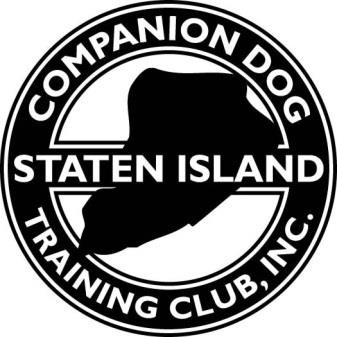 Rally Registration Form*All classes are 8 weeks unless otherwise specifiedFees for 8-week classes are $185.00 for Non-SICDTC Members and $125.00 for SICDTC Members. Please send a check or money order, payable to SICDTC, attached to this registration form.Name:_________________________________     Member   Non-Member              Home Phone Number: (      )___________________ Cell Phone Number: (     )______________________Emergency Contact Name & Number: (       )________________________Address: _______________________________ City: _____________ State: ________ Zip: _________E-Mail Address: _________________________________Dog’s Name: _______________ Breed: ____________ Gender: _________ Age: _________Registration is on a first-come, first-served basis, with your completed registration form and payment holding your spot in class. NO REFUNDS once the session begins.Rally Class Day & Time You Are Registering For: ________________________________Fee Enclosed: $___________      Check    Money Order    PayPalPlease mail your registration forms and payment made payable to SICDTC, Inc. to:SICDTC RALLY CLASS REGISTRATIONc/o Marie Kapetanakis133 Cotter AvenueStaten Island, NY 10306